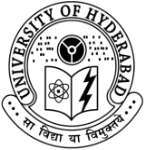                Research and Development Cell (RDC)हैदराबाद विश्वविद्यालयUNIVERSITY OF HYDERABAD(A Central University established in 1974 by an Act of Parliament)Prof. C R Road, P.O. Central University Campus,Gachibowli, Hyderabad – 500 046.Invention Disclosure formPlease read the instructions at the end of this document before fillingTo be filled and submitted in two SetsTitle of Invention: “Unadorned Molecular Engineering of  Phenoxazine-Core-Based Hole-                 Transport Materials for Sustainable Perovskite Solar Cells”.Particulars of Applicant (s):Name and Address Has your invention being reduced to practice: Status of Patent (if provisional application filed): Patent Pending No.: with Date Patent Specifications (Provisional/Complete) enclosed: Sl #NameQualificationDesignation1.2.3.      Applicant’s Postal AddressApplicant’s Postal Address